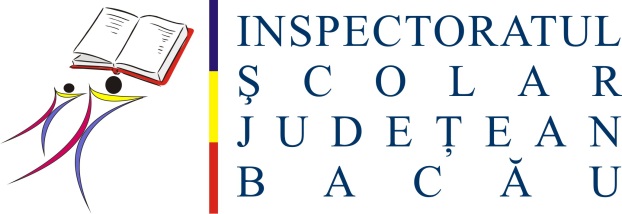 REGULAMENTCONCURS JUDEŢEAN DE ESEURI pe tema: " Nu vă gândiţi numai ceea ce poate face ţara pentru voi, gândiţi-vă şi la ceea ce puteţi face voi pentru ţara voastră în Uniunea Europeană!"ARGUMENT„Nu vă gândiți numai la ceea ce poate face țara pentru voi, gândiţi-vă şi la ceea ce puteți face voi pentru țara voastră în Uniunea Europeană!”«Parafraza la celebra frază a președintelui Kennedy pe care am ales-o drept azimut al eseului de concurs este rezultanta unui proces de analiză și a tragerii unor concluzii, deocamdată personale, despre ceea ce se întâmplă cu tinerii României în zilele noastre. E greu să fii tânăr, aceasta este o axiomă: toți așteaptă de la tine maturitate (pe care e clar că încă nu o ai), decizii corecte (dar numai în concordanță cu cele luate deja de alții: părinți, profesori), responsabilitate față de propriul tău viitor și al altora (când tu, de fapt, abia aștepți să iți “trăiești viața”)…Şi mai vin şi eu acum și cer să vă gândiți, în plus, la România. Îl invoc pe Kennedy, care și el le cerea tinerilor americani să se gândească la țara lor, dar, parcă vă aud replicând: „Dar era vorba de America!!”Tocmai aici este problema: America se descurcă și se va descurca, dar, iată că și într-o astfel de țară un președinte a simțit nevoia să se adreseze cu acele cuvinte rămase celebre, tinerilor. Chiar și America a avut și are nevoie de oamenii ei tineri. Cu atât mai mult România.Cu România lucrurile stau așa cum a explicat Arghezi în “Mamă țară”, doar că acum suntem în Uniunea Europeană. Ce este pozitiv în acest fapt? Că s-au ridicat barierele, că putem circula liber, că stăm la masa unde se iau deciziile, că putem studia și putem munci în Europa.Mai ales aceste din urmă considerente sunt, cred eu, importante pentru voi. În curând încheiați un ciclu de viață de studiu și trebuie să decideți ce veți face. Aveți șansa de a putea lua o decizie care are o dublă conotație, românească și europeană.Dar important,din punctul meu de vedere, ca român din altă generație și ca  europarlamentar român, este să vă puneți și întrebarea: cum voi folosi apartenența mea la Europa pentru a-mi croi viața? Şi are România vreun rol in viața mea europeană? Și ce i-ați răspunde lui Kennedy dacă v-ar spune: "Nu vă gândiți numai la ceea ce poate face țara pentru voi, gândiți-vă și la ceea ce puteți face voi pentru țara voastră in Uniunea Europeană"?»Minodora Cliveti, europarlamentar din Bacău, RomâniaConcursul se adresează elevilor înscrişi în clasa a XI-a. Participanţii vor redacta un eseu pe tema „Nu vă gândiți numai la ceea ce poate face țara pentru voi, gândiţi-vă şi la ceea ce puteți face voi pentru țara voastră în Uniunea Europeană!”.Condiţii de participare: textul trebuie să aibă o dimensiune cuprinsă între 3 şi maximum 5 pagini, scrise la calculator cu font Times New Roman, dimensiunea caracterului 12, la 1 rând şi ½ şi va avea un titlu ales de participant. Sub titlu, se vor preciza: un motto de identificare, CNP autor, şcoala de provenienţă şi clasa în care este înscris, precum şi adresa şcolii;data limită de predare a eseurilor este 25 Mai 2013; eseurile vor fi trimise în format electronic la adresa de mail camelia_rancu@yahoo.com persoană de contact prof. Camelia-Elena Râncu, inspector şcolar pentru Educaţie permanentă şi Mentorat din cadrul Inspectoratului Şcolar Judeţean Bacău;eseurile vor fi evaluate de către un juriu alcătuit de Inspectoratului Şcolar Judeţean Bacău;juriul va fi format din experţi: inspectori, cadre didactice de specialitate (română, istorie, socio-umane); premiul constă într-o excursie la Bruxelles pe care o vor efectua primii 10 clasaţi participanţi la concurs împreună cu cei 10 juraţi.Perioada de desfăşurare:Lansarea proiectului: 17-20 aprilie 2013;Data limită de predare a eseurilor 15 mai 2013;Rezultatele vor fi anunţate începând cu 1 iunie 2013 pe site-ul Inspectoratului Şcolar judeţean Bacău;REGULAMENTUL concursului va fi, de asemenea, afişat pe site-ul Inspectoratului Şcolar judeţean Bacău.INSPECTOR ŞCOLAR GENERAL,                                INSPECTOR ŞCOLAR EDUCAŢIE   PERMANENTĂ    PROF. THEODORA ŞOTCAN                                                                   ŞI MENTORAT,                                                                                                          PROF. CAMELIA-ELENA RÂNCU